                 Yearly Membership Form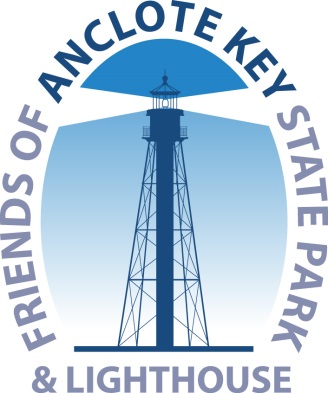 Friends of Anclote Key State Park & Lighthouse -Supporting and Promoting our Island Park			PO Box 2622, Tarpon Springs FL 34688Phone: 727-772-9800			www.AncloteCSO.org Join online Like us on Facebook!   ~   https://www.facebook.com/AncloteKeyLighthouse/ Corporate membership - $250.00 (USD) Includes Logo on the Website Family Membership - $35.00 (USD) Bundle (up to 6 members total) Individual Membership - $25.00 (USD)  Student Membership - $10.00 (USD) Full Time Students or Students currently enrolled in a Degree ProgramPrimary MemberCompany if Corporate Member________________________________________First Name ________________________________________________________Last Name ________________________________________________________Email ____________________________________________________________Home Phone _______________________Mobile Phone____________________Address _________________________________ City _____________________State __________________________ Zip________________  Seasonal?Family Members			Name_____________________________Email:__________________________ Name_____________________________Email:__________________________Name_____________________________ Email:__________________________Name_____________________________ Email:__________________________Name_____________________________ Email:_________________________Check Payment: Make out to Friends of Anclote Key (check #________)Credit Card Payment:MC or Visa card Number ________________________ Code  ______________Name on Card _____________________ Expiration ______________________ Signature _________________________________Zip Code________________